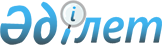 О внесении изменений в решение Таласского районного маслихата от 25 февраля 2021 года №3-3 "Об утверждении Правил оказания социальной помощи, установления размеров и определения перечня отдельных категорий нуждающихся граждан по Таласскому району"
					
			Утративший силу
			
			
		
					Решение Таласского районного маслихата Жамбылской области от 6 июня 2023 года № 4-2. Зарегистрировано Департаментом юстиции Жамбылской области 8 июня 2023 года № 5036. Утратило силу решением Таласского районного маслихата Жамбылской области от 2 ноября 2023 года № 9-4
      Сноска. Утратило силу решением Таласского районного маслихата Жамбылской области от 02.11.2023 № 9-4 (вводится в действие по истечении десяти календарных дней после дня его первого официального опубликования).
      Таласский районный маслихат РЕШИЛ:
      1. Внести в решение Таласского районного маслихата от 25 февраля 2021 года №3-3 "Об утверждении Правил оказания социальной помощи, установления размеров и определения перечня отдельных категорий нуждающихся граждан по Таласскому району" (зарегистрировано в Реестре государственной регистрации нормативных правовых актов за №4903) следующие изменения:
      в Правилах оказания социальной помощи, установления размеров и определения перечня отдельных категорий нуждающихся граждан по Таласскому району, утвержденных указанным решением:
      в пункте 6 следующие абзацы: 
      "9 мая-День Победы:
      "участникам Великой Отечественной войны, а именно военнослужащим, проходившим службу в воинских частях, штабах и учреждениях, входивших в состав действующей армии и флота в период Великой Отечественной войны, а также во время других боевых операций по защите бывшего Союза Советских Социалистических Республик (далее – Союза ССР), партизанам и подпольщикам Великой Отечественной войны – в размере 1000000 (один миллион) тенге;"
      "лицам с инвалидностью вследствие ранения, контузии, увечья или заболевания, полученных в период Великой Отечественной войны, а именно военнослужащим действующей армии и флота, партизанам и подпольщикам Великой Отечественной войны, а также рабочим и служащим, которым инвалидность установлена вследствие ранения, контузии, увечья или заболевания, полученных в период Великой Отечественной войны на фронте, в районе военных действий, на прифронтовых участках железных дорог, сооружениях оборонительных рубежей, военно-морских баз и аэродромов – в размере 1000000 (один миллион) тенге;
      изложить в новой редакции: 
      "9 мая-День Победы:
      "участникам Великой Отечественной войны, а именно военнослужащим, проходившим службу в воинских частях, штабах и учреждениях, входивших в состав действующей армии и флота в период Великой Отечественной войны, а также во время других боевых операций по защите бывшего Союза Советских Социалистических Республик (далее – Союза ССР), партизанам и подпольщикам Великой Отечественной войны – в размере не менее 1500000 (один миллион пятьсот тысяч) тенге;"
      "лицам с инвалидностью вследствие ранения, контузии, увечья или заболевания, полученных в период Великой Отечественной войны, а именно военнослужащим действующей армии и флота, партизанам и подпольщикам Великой Отечественной войны, а также рабочим и служащим, которым инвалидность установлена вследствие ранения, контузии, увечья или заболевания, полученных в период Великой Отечественной войны на фронте, в районе военных действий, на прифронтовых участках железных дорог, сооружениях оборонительных рубежей, военно-морских баз и аэродромов – в размере не менее 1500000 (один миллион пятьсот тысяч) тенге;".
      2. Настоящее решение вступает в силу со дня его государственной регистрации в органах юстиции и вводится в действие по истечении десяти календарных дней после первого официального опубликования.
					© 2012. РГП на ПХВ «Институт законодательства и правовой информации Республики Казахстан» Министерства юстиции Республики Казахстан
				
      Председатель маслихата 

      Таласского района 

К. Садубаев
